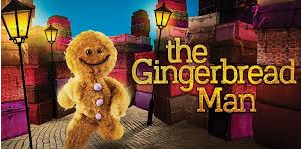 Dear Parent/Carer  Foundation are hoping to visit The Drum Theatre to watch ‘The Gingerbread Man’ in December. As part of our traditional stories topic, we then intend to focus on this story and complete many different themed activities in class.The three Foundation classes will each visit the theatre on different days as we will be travelling in the school minibus.Class M have provisionally reserved tickets on Thursday 6th December for the morning performance. Class P have provisionally reserved tickets on Thursday 6th December for the afternoon performance.Class S have provisionally reserved tickets on Friday 7th December for the morning performance. We are asking families to pay £9.20 per child (to cover ticket and minibus costs) by Friday 23rd November. Please do not send in any cash to school as Montpelier Primary School is now cashless. Parents can go online now to school money and pay through the system. Unfortunately, if we do not collect all payments, the activity will need to be cancelled. If you would like any further support with this, please speak to Mrs Simpson in the office.More information with regard to this trip will follow nearer to the date of the performance. However, if you do have any questions then please ask.Thank you The Foundation Team- - - - - - - - - - - - - - - - - - - - - - - - - - - - - - - - -- - - - - - - - - - - - - - - - - - - - - - - - - - - - - - - - - - - - - - -- - - - - - Child’s name _____________________________          Class ___________Please circle your choices belowI do/do not give my child permission to go to the theatre and travel by minibusSigned____________________         Name_________________________